По сравњењу са изворним текстом, утврђено је да се у Пра- вилнику о изменама Правилника о плану и програму наставе и учења стручних предмета средњег стручног образовања у подруч- ју рада Саобраћај („Службени гласник РС – Просветни гласник”, број 5/20), поткрала грешка, па се на основу чл. 15. и 22. Закона о објављивању закона и других прописа и аката („Службени гласник РС”, број 45/13), дајеИСПРАВКА Правилника о изменама Правилника о плану и програму наставе и учења стручних предмета средњег стручног образовања у подручју рада СаобраћајЧлан 1.У Правилнику о изменама Правилника о плану и програму наставе и учења стручних предмета средњег стручног образовања у подручју рада Саобраћај („Службени гласник РС – Просветни гласник”, број 5/20), у члану 1. тачка 4), уместо речи: „План на- ставе и учења за образовни профил Техничар за безбедност ин- формационо-комуникационих средстава у ваздушном саобраћају” треба да стоје речи: „План наставе и учења за образовни профил Техничар за безбедност информационо-комуникационих система у ваздушном саобраћају”.– Из Републичког секретаријата за законодавство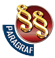 ИСПРАВКАПРАВИЛНИКА О ИЗМЕНАМА ПРАВИЛНИКА О ПЛАНУ И ПРОГРАМУ НАСТАВЕ И УЧЕЊА СТРУЧНИХ ПРЕДМЕТА СРЕДЊЕГ СТРУЧНОГ ОБРАЗОВАЊА У ПОДРУЧЈУ РАДА САОБРАЋАЈ("Сл. гласник РС - Просветни гласник", бр. 15/2020)